РезюмеГригорьева Ольга ПетровнаЦель: соискание должности оператор колл-центраДата рождения: 22.09.1990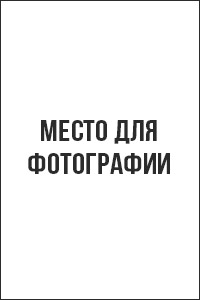 Город: ЕссентукиСемейное положение: не замужемТелефон: +7-xxx-xxx-xx-xxE-mail: olga1212@mail.ruОбразование среднее (очное):Колледж связи г. Пятигорска (2004-2009 г.г.)Специальность: менеджерОпыт работы:Дополнительная информация:Знания иностранных языков: профессиональный английскийВладение компьютером: на уровне опытного пользователя (офисные программы, CRM)Личные качества: ответственность, внимательность, стрессоустойчивость, грамотная речь.Рекомендации с предыдущего места работы:ООО «Вымпелком»Директор колл-центра: Паньков Дмитрий Федоровичт. +7-xxx-xxx-xx-xxОжидаемый уровень заработной платы: 40 000 рублей.Готов приступить к работе в ближайшее время.Шаблон резюме подготовлен экспертами делового онлайн-журнала«ПАПА ПОМОГ»http://papapomog.ru03.08.2014 — наст. времяООО «Вымпелком»Должность: оператор колл-центраДолжностные обязанности:ответы на звонки клиентов;
работа с "проблемными" клиентами;
составление отчетов;
разработка программы CRM.